浙江师范大学语言生请假单Leave for Language Student of   University 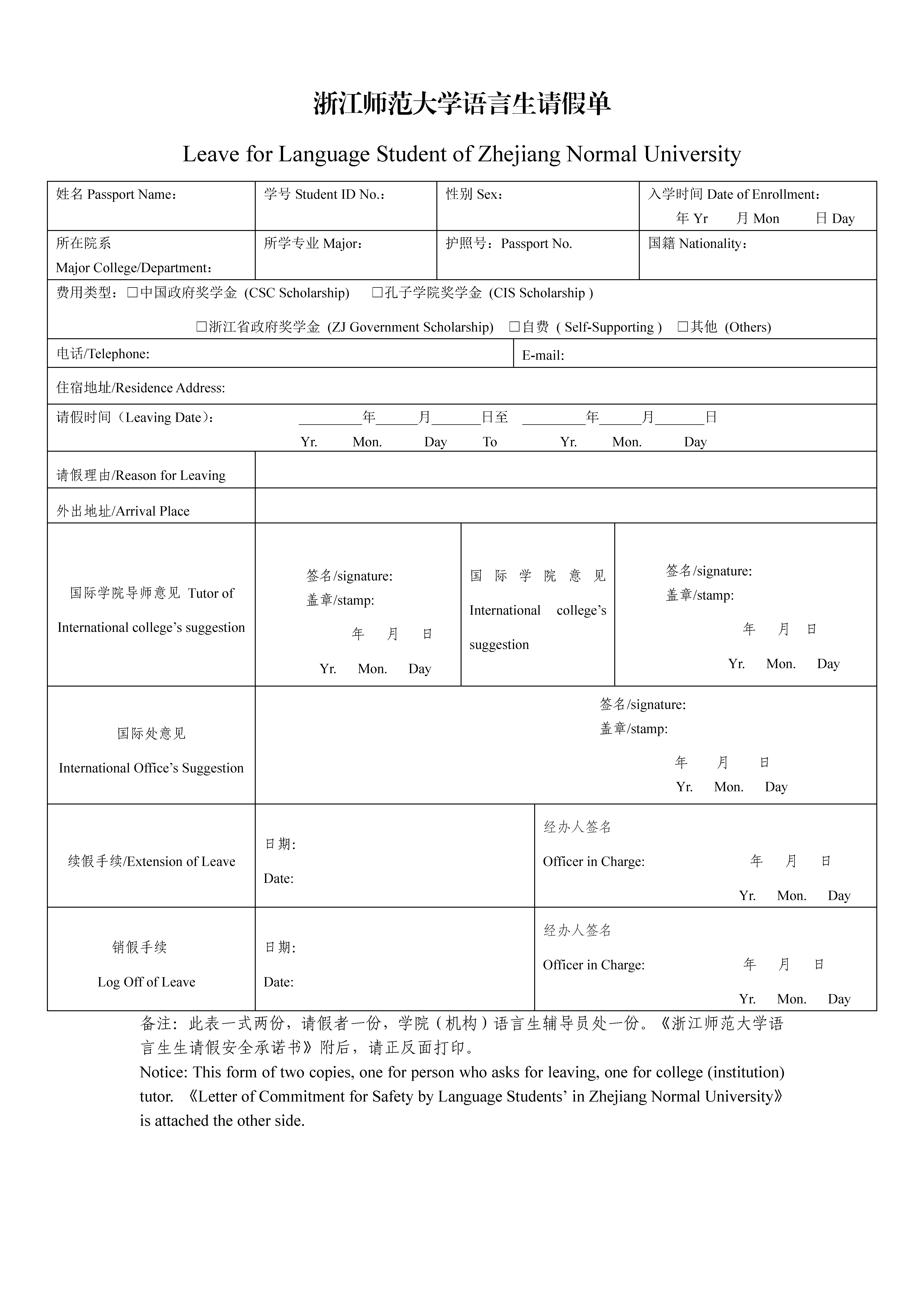 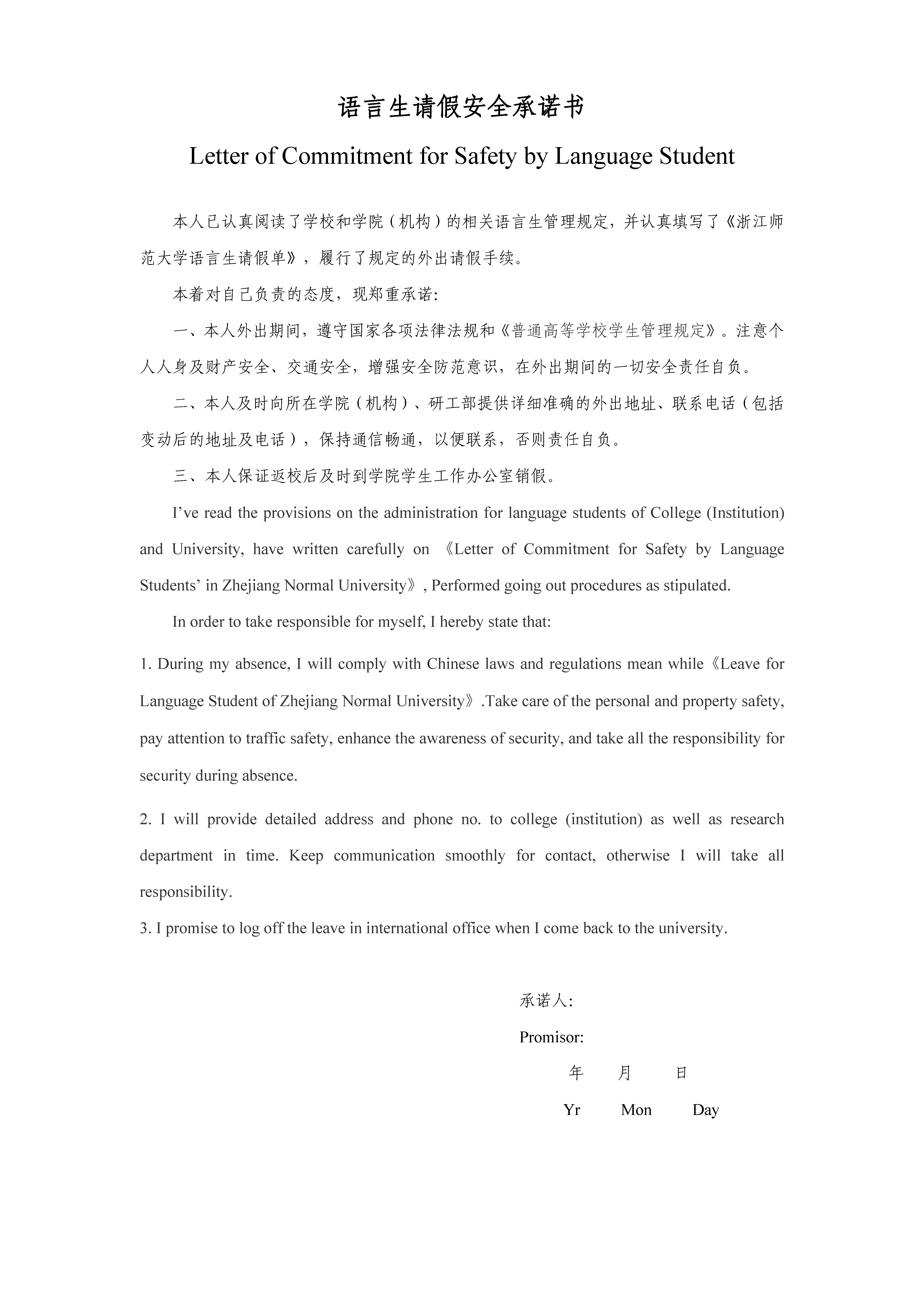 